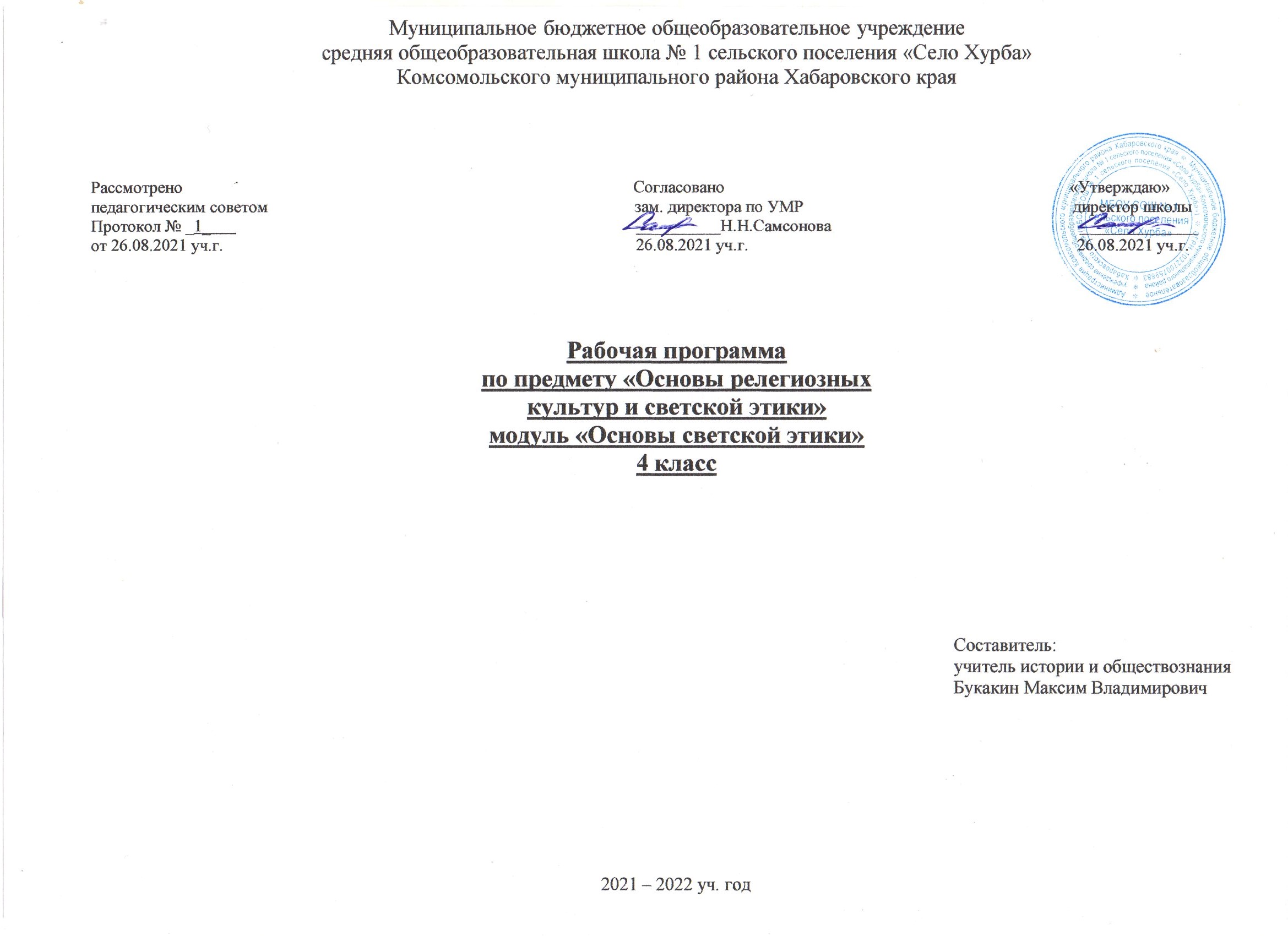 ПОЯСНИТЕЛЬНАЯ ЗАПИСКА         Рабочая программа составлена на основании следующих нормативно-правовых документов:Федеральный закон от 29 декабря 2012 года N 273-ФЗ «Об образовании в Российской Федерации»;Федерального компонента государственного стандарта среднего (полного) общего образования в соответствии с требованиями Федерального государственного образовательного стандарта основного общего образования, утверждённого приказом Минпросвещения России №287 от 31 мая 2021 года, Федерального закона от 26 мая 2021 г. N 144-ФЗ "О внесении изменений в Федеральный закон "Об образовании в Российской Федерации"«. Примерной основной образовательной программы среднего общего образования по обществознанию на базовом уровне (одобрена решением федерального учебно- методического объединения по общему образованию, протокол от 28 июня 2016г. №2/16-з):- Приказ Минобрнауки России от 30.08.2018 № 837 «Об утверждении Порядка организации и осуществления образовательной деятельности по основным общеобразовательным программам - Образовательным программам начального общего, основного общего и среднего общего образования»; Федеральный компонент государственного образовательного стандарта, утвержденный приказом Министерства образования и науки РФ от 05.03.2004 года № 1089 Федеральный базисный учебный план общеобразовательных учреждений Российской Федерации, утвержденный приказом Минобразования РФ № 1313 от 09.03.2009Федеральный перечень учебников, рекомендованных (допущенных) к использованию в образовательном процессе в образовательных учреждениях, реализующих образовательные программы общего образования и имеющих государственную аккредитацию, на 2014/2015 учебный год, утвержденный приказом Министерства образования и науки РФ № 253 от 31.03.2014 г.Образовательная программа МБОУ СОШ № 1 с.п. «Село Хурба»Учебный план МБОУ СОШ № 1 с.п. «Село Хурба» на 2021-2022 учебный год        Для реализации рабочей программы используется учебно-методический комплект «Перспектива» и учебник «Основы духовно – нравственной культуры народов России. Основы светской этики» 4 класс. А.И. Шемшурина, г. Москва, «Просвещение»,2013г.        В соответствии с учебным планом учебного заведения на 2020/2021 учебный год на предмет «Основы религиозных культур и светской этики» в 4 классе     отведено 34 часа в год (1 час в неделю).                                                           ОБЩАЯ ХАРАКТЕРИСТИКА УЧЕБНОГО КУРСА        Цель комплексного учебного курса «Основы религиозных культур и светской этики» —формирование у младшего подростка мотиваций к осознанному нравственному поведению, основанному на знании культурных и религиозных традиций многонационального народа России и уважении к ним, а также к диалогу с представителями других культур и мировоззрений.        Учебный курс является культурологическим и направлен на развитие у школьников 10—11 лет представлений о нравственных идеалах и ценностях, составляющих основу религиозных и светских традиций, на понимание их значения в жизни современного общества, а также своей сопричастности к ним. Основные культурологические понятия учебного курса — «культурная традиция», «мировоззрение», «духовность (душевность)» и «нравственность» — являются объединяющим началом для всех понятий, составляющих основу курса (религиозную или нерелигиозную).        Новый курс призван актуализировать в содержании общего образования вопрос совершенствования личности ребёнка на принципах гуманизма в тесной связи с религиозными и общечеловеческими ценностями. Курс должен сыграть важную роль как в расширении образовательного кругозора учащегося, так и в воспитательном процессе формирования порядочного, честного, достойного гражданина.       Основной принцип, заложенный в содержании курса, — общность в многообразии, многоединство, поликультурность, — отражает культурную, социальную, этническую, религиозную сложность нашей страны и современного мира.   Общая духовная основа многонационального народа России формируется исторически и основывается на ряде факторов:общая историческая судьба народов России;единое пространство современной общественной жизни, включающее развитую систему межличностных отношений, налаженный веками диалог культур, а также общность социально-политического пространства.    Учебный курс является единой учебно-воспитательной системой. Все его модулисогласуются между собой по педагогическим целям, задачам, требованиям к результатам освоения учебного содержания, достижение которых обучающимися должен обеспечить образовательный процесс, осуществляемый в пределах отведённого учебного времени с учётом образовательных возможностей младших подростков.     Учебный курс имеет комплексный характер и включает 6 модулей: «Основы православной культуры», «Основы исламской культуры», «Основы буддийской культуры», «Основы иудейской культуры», «Основы мировых религиозных культур», «Основы светской этики».         Образовательный процесс в границах учебного курса и сопутствующей ему системымежпредметных связей формирует у обучающихся начальное представление о религиозных культурах и светской этике посредством:ориентации содержания всех модулей учебного курса на общую педагогическую цельвоспитание нравственного, творческого, ответственного гражданина России;педагогического согласования системы базовых ценностей, лежащих в основе содержания всех модулей учебного курса;системы связей, устанавливаемых между модулями учебного курса, а также между ними и другими учебными предметами (окружающий мир, русский язык, литература, история и др.);ориентации учебного содержания на совместное осмысление педагогами, обучающимися и их родителями актуальных проблемразвития личностной ценностно-смысловой сферы младших подростков;единых требований к результатам освоения содержания учебного курса.Место комплексного учебного курса в учебном плане.В рамках апробации комплексный учебный курс «Основы религиозных культур и светской этики» изучается в объёме 1 ч в неделю.Основные содержательные модули курса:Основы православной культурыОсновы исламской культурыОсновы буддийской культурыОсновы иудейской культурыОсновы мировых религиозных культурОсновы светской этики  Каждому обучающемуся в рамках освоения содержания учебного курса с его согласия и по выбору его родителей (законных представителей) предлагается для изучения один из шести учебных модулей.   Образовательное учреждение на основе определения образовательных потребностей, обучающихся и их родителей (законных представителей), а также собственных возможностей организацииобразовательного процесса самостоятельно определяет перечень модулей учебного курса. При этом выбор родителей (законных представителей) является приоритетным для организации обучения ребёнка по содержанию того или иного модуля.     В процессе изучения курса предусмотрена подготовка и презентация творческих проектов на основе изученного материала. Проекты могут быть как индивидуальными, так и коллективными. В ходе подготовки проекта, учащиеся получают возможность обобщить ранее изученный материал, освоить его в творческой, деятельности форме.Основные задачи комплексного учебного курса:познакомить обучающихся с основами религиозных культур и светской этики;развивать представления младшего школьника о значении нравственных норм и ценностей для достойной жизни личности, семьи, общества;обобщить знания, понятия и представления о духовной культуре и морали, полученных обучающимися в начальной школе, и формирование у них ценностно-смысловых мировоззренческих основ, обеспечивающих целостное восприятие отечественной истории и культуры при изучении гуманитарных предметов на ступени основной школы;развивать способности младших школьников к общению в политичной и многоконфессиональной среде на основе взаимного уважения и диалога во имя общественного мира и согласия.       Учебный курс создаёт начальные условия для освоения обучающимися российской культуры как целостного, самобытного феномена мировой культуры; понимания религиозного, культурного многообразия и исторического, национально-государственного, духовного единства российской жизни.Освоение школьниками учебного содержания каждого из модулей, входящих в учебный курс, должно обеспечить:-понимание значения нравственности, морально ответственного поведения в жизни человека и общества;-формирование первоначальных представлений об основах религиозных культур и светской этики;-формирование уважительного отношения к разным духовным и светским традициям;-знакомство с ценностями: Отечество, нравственность, долг, милосердие, миролюбие, и их-понимание как основы традиционной культуры многонационального народа России;-укрепление средствами образования преемственности поколений на основе сохранения и развития культурных и духовных ценностей.ЛИЧНОСТНЫЕ, МЕТАПРЕДМЕТНЫЕ И ПРЕДМЕТНЫЕ РЕЗУЛЬТАТЫ ОСВОЕНИЯ УЧЕБНОГО КУРСА  Обучение детей по программе курса «Основы религиозных культур и светской этики» должно быть направлено на достижение следующих личностных, метапредметных и предметных результатов освоения содержания.Требования к личностным результатам:- формирование основ российской гражданской идентичности, чувства гордости за свою Родину;- формирование образа мира как единого и целостного при разнообразии культур, национальностей, религий, воспитание доверия и уважения к истории и культуре всех народов;- развитие самостоятельности и личной ответственности за свои поступки на основе представлений о нравственных нормах, социальной справедливости и свободе;- развитие этических чувств как регуляторов морального поведения;- воспитание доброжелательности и эмоционально-нравственной отзывчивости, понимания и сопереживания чувствам других людей; - развитие начальных форм регуляции своих эмоциональных состояний;- развитие навыков сотрудничества со взрослыми и сверстниками в различных социальных ситуациях, умений не создавать конфликтов и находить выходы из спорных ситуаций;- наличие мотивации к труду, работе на результат, бережному отношению к материальным и духовным ценностям.Требования к метапредметным результатам:- овладение способностью принимать и сохранять цели и задачи учебной деятельности, а также находить средства её осуществления;- формирование умений планировать, контролировать и оценивать учебные действия в соответствии с поставленной задачей и условиями её реализации;-  определять наиболее эффективные способы достижения результата; вносить соответствующие коррективы в их выполнение на основе оценки и с учётом характера ошибок; понимать причины успеха/неуспеха учебной деятельности;- адекватное использование речевых средств и средств информационно-коммуникационных технологий для решения различных коммуникативных и познавательных задач;- умение осуществлять информационный поиск для выполнения учебных заданий;- овладение навыками смыслового чтения текстов различных стилей и жанров, осознанного построения речевых высказываний в соответствии с задачами коммуникации; -овладение логическими действиями анализа, синтеза, сравнения, обобщения, классификации, установления аналогий и причинно-следственных связей, построения рассуждений, отнесения к известным понятиям;- готовность слушать собеседника, вести диалог, признавать возможность существования различных точек зрения и права каждого иметь свою собственную; излагать своё мнение и аргументировать свою точку зрения и оценку событий;— определение общей цели и путей её достижения, умение договориться о распределении ролей в совместной деятельности; адекватно оценивать собственное поведение и поведение окружающих.Требования к предметным результатам:- знание, понимание и принятие обучающимися ценностей: Отечество, нравственность, долг, милосердие, миролюбие, как основы культурных традиций многонационального народа России;- знакомство с основами светской и религиозной морали, понимание их значения в выстраивании конструктивных отношений в обществе;- формирование первоначальных представлений о светской этике, религиозной культуре и их роли в истории и современности России;осознание ценности нравственности и духовности в человеческой жизни.В результате изучения модуля обучающийся должен:
Знать:
основные понятия светской этики;
значение этики в жизни человека;
образцы нравственности в культурах разных народов;
духовные ценности и нравственные идеалы в жизни человека и общества.
Уметь:
излагать свое мнение по поводу значения светской этики в жизни людей и общества;
соотносить нравственные формы поведения с нормами поведения культур разных народов;
строить толерантные отношения в обществе;
применять полученные знания в социуме;
осуществлять поиск необходимой информации для выполнения творческих заданий;
участвовать в диспутах: слушать собеседника и излагать свои мнения, готовить сообщения по выбранным темам.
ОСНОВНОЕ СОДЕРЖАНИЕ КУРСА «ОСНОВЫ РЕЛИГИОЗНЫХ КУЛЬТУР И СВЕТСКОЙ ЭТИКИ» Учебный курс «Основы религиозных культур и светской этики» представляет собой единый комплекс структурно и содержательно связанных друг с другом шести учебных модулей: «Основы православной культуры», «Основы исламской культуры», «Основы буддийскойкультуры», «Основы иудейской культуры», «Основы мировых религиозных культур», «Основы светской этики».    Каждый учебный модуль, являясь частью курса, имеет логическую завершённость по отношению к установленным целям и результатам обучения и воспитания и включает в себя такой объём материала по предмету, который позволяет использовать его как самостоятельный учебный компонент.     Содержание каждого из шести модулей учебного курса организовано в рамках четырёх основных тематических разделов (уроков). Два из них (уроки 1 и 30) являются общими для всех учебных модулей. Содержательные акценты первого тематического раздела — духовные ценности и нравственные идеалы в жизни человека и общества. Четвёртый тематический раздел представляет духовные традиции многонационального народа России. Второй и третий тематические разделы (уроки 2—29), изучаемые соответственно в 4 классах, дифференцируют содержание учебного курса применительно к каждому из учебных модулей. Учебный модуль «Основы светской этики»Основное содержание курса (34 часа)Россия − наша Родина. Духовный мир человека. Культурные традиции.Светская этика и её значение в жизни человека. Мораль и нравственность.Культура и мораль. Происхождение морали. Высшие нравственные ценности, идеалы, принципы морали.Особенности морали. Правила морали. Кто должен заботиться о соблюдении моральных норм в обществе.Добро и зло. Почему нужно стремиться к добру и избегать зла.Как менялись представления о добре и зле в ходе истории.Добродетель и порок. Кто такой добродетельный человек.Как понимал добродетель древнегреческий философ Аристотель. Какое чувство важно сохранять при стремлении к добродетели.Что такое свобода. Как связана свобода с моральным выбором.В каких ситуациях морального выбора чаще всего оказывается человек.Что такое ответственность. При каких условиях возможно ответственное поведение.Что такое моральный долг. В чем особенности морального долга. Какие моральные обязанности есть у человека.Что такое справедливость. По каким признакам можно судить о справедливости. Какие моральные правила нужно соблюдать, чтобы быть справедливым.Что такое альтруизм. Что такое эгоизм. Что значит быть «разумным эгоистом».Какие отношения существуют между людьми. Что такое дружба. Чем дружеские отношения отличаются от других отношений.Как светская этика отвечает на вопрос «Что значит быть моральным?»Подготовка и защита творческих работ и проектов. Методика создания морального кодекса в школе. Образование как нравственная норма.Род и семья – исток нравственных отношений. Что такое род, семья. Как возникли некоторые фамилии. Что такое родословная.Что такое поступок в этике. Что такое нравственный поступок. Какие признаки имеет нравственный поступок. Что значит быть нравственным в наше время?Почему появилось золотое правило нравственности. Как формулируется золотое правило нравственности. Как применять золотое правило нравственности в жизни.Что такое стыд. Что такое чувство вины. Когда принято извиняться. Методы нравственного самосовершенствования.Что такое честь. Что такое достоинство.Что такое совесть.Чем различаются понятия «Стыд» и «совесть».Нравственные идеалы. Смелые и сильные защитники Отечества – богатыри. Правила честного поединка.Кто такие рыцари, джентльмены и леди. Какими качествами должен обладать истинный рыцарь и джентльмен. Что значит быть настоящей леди.Образцы нравственности в культурах разных народов. Образцы нравственного поведения в культуре России. Трудовая мораль. Нравственные традиции предпринимательства.Наши знаменитые земляки – труженики, патриоты, воины, коллективисты.Что такое этикет. Одежда и этикет. Значение речи для этикета. Какие правила этикета должен знать каждый.Праздники как одна из форм исторической памяти. Когда и как появились праздники. Какое значение имеют праздники. Что такое подарок и как его выбирать.Жизнь человека – высшая нравственная ценность.Любовь и уважение к Отечеству. Государство и мораль гражданина. Патриотизм многонационального и многоконфессионального народа России.
Используемый учебно-методический комплектТематическое планированиеКалендарно- тематическое планированиеУчебнаяпрограммаУчебники,учебные пособияМетодическиематериалыДидактическиематериалыМатериалыдля контроляПрограмма комплексного учебного курса «Основы религиозных культур и светской этики». М.: Просвещение, 2011.Шемшурина А.И.Основы духовно-нравственной культуры народов России. Основы религиозных культур и светской этики. Основы светской этики. 4 класс: учебн. для общеобразоват. Организаций/ - М.: Просвещение, 2013.Основы религиозных культур и светской этики. Книга для учителя. Справочные материалы для общеобразовательных учреждений. – М.: Просвещение, 2011.Основы религиозных культур и светской этики. Книга для родителей. – М.: Просвещение, 2011.Основы светской этики. Электронное пособие к учебному пособию. – М.: Просвещение, 2011.Проектные задачи в начальной школе: пособие для учителя / А.Б.Воронцов, В.М.Заславский, С.Е.Егоркина и др.; под ред. А.Б.Воронцова. – М.: Просвещение, 2011. – (Стандарты второго поколения).Контрольно-измерительные материалы – критерии оценивания проектных и творческих работ, составленные учителем№ блокаНаименование блокВсего часовБлок 1Введение. Духовные ценности и нравственные идеалы в жизни человека и общества.1 часБлок 2Основы религиозных культур и светской этики.Часть№116часовБлок 3Основы религиозных культур и светской этики.Часть№212часовБлок 4Духовные традиции многонационального народа России.5часов.Дата№ урокаТема урокаПланируемые результатыФормы и виды деятельностиОсновные термины и понятия1Россия  - наша РодинаФормирование чувства гордости за свою Родину, общие представление об отечественной религиозно-культурной традиции (многонациональная, многоконфециальная) РОССИИ; развитие этических чувств и нормБеседа; комментированное чтение; устный рассказ на тему; работа с иллюстрированным материалом; творческие задания; участие в учебном диалогеРоссия. Родина. Патриот, Отечество. Столица. Президент. Государственные символы. Духовные традиции2Этика – наука о нравственной жизни человека. Знакомство с общественными нормами нравственности и моралиБеседа; комментированное чтение; устный рассказ на тему; работа с иллюстрированным материалом; самостоятельная  работа с источникомКультура, мораль, нравственность, этика: религиозная, светская,Раздел 1 Этика общенияРаздел 1 Этика общенияРаздел 1 Этика общенияРаздел 1 Этика общения3Добрым жить на свете веселей. Знакомство со взаимосвязями между культурой, моральными традициями и поведением людей.Беседа, комментированное чтение, устный творческий рассказ на тему, самостоятельная работа с источником информации, подготовка творческой беседы с членами семьи.Добро и зло как основные этические понятия4Правила общения для всех. Установка взаимосвязи между религиозной (православной) культурой и поведением людей. Анализ жизненных ситуаций, выбор нравственные формы поведения, сопоставление их с нормами разных культурных традицийБеседа, комментированное чтение, устный творческий рассказ на тему, самостоятельная работа с источником информации, подготовка творческой беседы с членами семьи.Общение, стремление понять другого человека, тактичность, чуткость, деликатность, Золотое правило этики; принципы общения5От добрых правил – добрые слова и поступки. Знакомство со взаимосвязями между культурой, моральными традициями и поведением людей. Добро и зло как основные этические понятияБеседа, комментированное чтение, устный творческий рассказ на тему, самостоятельная работа с источником информации, подготовка творческой беседы с членами семьи.Добро, зло, копилка добрых слов6Каждый интересен. Знакомство со значением этических норм, норм морали и нравственности в жизни людейБеседа, комментированное чтение, устный творческий рассказ на тему, самостоятельная работа с источником информации, подготовка творческой беседы с членами семьи.Добродетельные отношения. Дружба.Раздел 2 ЭтикетРаздел 2 ЭтикетРаздел 2 ЭтикетРаздел 2 Этикет7Премудрости этикета. Знакомство со значением этических норм, норм морали и нравственности в жизни людейБеседа, комментированное чтение, устный рассказ на тему, работа с иллюстративным материалом, самостоятельная работа с источником информации, составление плана, подготовка творческой беседы с членами семьи.Этикет, образец, церемониал8Красота этикета. Установка взаимосвязи между  культурой и поведением людей.Беседа, комментированное чтение, устный рассказ на тему, работа с иллюстративным материалом, самостоятельная работа с источником информации, составление плана, подготовка творческой беседы с членами семьи.Правила этикета,9Простые школьные и домашние правила этикета. Знакомство со значением этических норм, норм морали и нравственности в жизни людейБеседа, комментированное чтение, устный рассказ на тему, работа с иллюстративным материалом, самостоятельная работа с источником информации, составление плана, подготовка творческой беседы с членами семьи.Праздник. Подарок. Праздничный ритуал.10Чистый ручеёк нашей речи. Воспитание нравственного, творческого, ответственного гражданина России. Овладение логическими действиями анализа готовность слушать собеседника и вести диалог; готовность признавать возможность существования различных точек зренияБеседа, комментированное чтение, устный рассказ на тему, работа с иллюстративным материалом, самостоятельная работа с источником информации, подготовка творческой беседы с членами семьи.Речь, стыд, вина, извинение.Раздел 3 Этика человеческих отношенийРаздел 3 Этика человеческих отношенийРаздел 3 Этика человеческих отношенийРаздел 3 Этика человеческих отношений11В развитие добрых чувств – творение души. Обучение анализу жизненных ситуаций, выбору нравственных форм поведения, сопоставляя их с формами религиозной культуры (православной и др.)Беседа, комментированное чтение, устный рассказ на тему, работа с иллюстративным материалом, самостоятельная работа с источником информации, подготовка творческой беседы с членами семьи.Доброта, ласка, приветливость, грубость, недоброжелательность, задиристость. Душа, духовность.12Природа – волшебные двери к добру и доверию. Знакомство со взаимосвязями между культурой, моральными традициями и поведением людей. Обучение анализу жизненных ситуаций, выбору нравственных форм поведения.Беседа, комментированное чтение, устный рассказ на тему, работа с иллюстративным материалом, самостоятельная работа с источником информации, подготовка творческой беседы с членами семьи.Природа, жизнь, ответственность Ценности. Жизнь человека. Уникальность. Неповторимость жизни.13Чувство Родины. Обучение толерантному отношению к представителям разных мировоззрений и культурных традиций. Воспитание нравственного, творческого, ответственного гражданина России.Беседа, комментированное чтение, устный рассказ на тему, работа с иллюстративным материалом, самостоятельная работа с источником информации, подготовка творческой беседы с членами семьи.Нравственность, культура. Культура России. Патриот. Защитник Отечества. Коллективист.14Жизнь протекает среди людей. Знакомство со значением этических норм, норм морали и нравственности в жизни людейБеседа, комментированное чтение, устный рассказ на тему, работа с иллюстративным материалом, самостоятельная работа с источником информации, подготовка творческой беседы с членами семьи.Совесть. Стыд. Размышления.  Чувства. Воля.Раздел 4 Этика отношений в коллективеРаздел 4 Этика отношений в коллективеРаздел 4 Этика отношений в коллективеРаздел 4 Этика отношений в коллективе15Чтобы быть коллективом. Знакомство со значением этических норм, норм морали и нравственности в жизни людейБеседа, комментированное чтение, устный творческий рассказ на тему, самостоятельная работа с источником информации, подготовка творческой беседы с членами семьи.Коллектив, коллективист, друг, дружба. Нравственная установка. Правила поведения в коллективе.16Коллектив начинается с меня. Знакомство со значением этических норм, норм морали и нравственности в жизни людейБеседа, комментированное чтение, устный творческий рассказ на тему, самостоятельная работа с источником информации, подготовка творческой беседы с членами семьи.Коллектив, коллективист, друг, дружба. Нравственная установка. Правила поведения в коллективе.17Мой класс – мои друзья. Знакомство со значением этических норм, норм морали и нравственности в жизни людейБеседа, комментированное чтение, устный творческий рассказ на тему, самостоятельная работа с источником информации, подготовка творческой беседы с членами семьи.Чуткость, бескорыстие, доверие.18Ежели душевны вы и к этике не глухи. Знакомство со значением этических норм, норм морали и нравственности в жизни людейБеседа, комментированное чтение, устный творческий рассказ на тему, самостоятельная работа с источником информации, подготовка творческой беседы с членами семьи.Вежа, вежливость, невежа. Золотое правило нравственности. Общечеловеческие ценности.Простые нравственные истиныПростые нравственные истиныПростые нравственные истиныПростые нравственные истины19Жизнь священна. Обучение анализу жизненных ситуаций, выбору нравственных форм поведения, сопоставляя их с формами религиозной культуры (православной и др.)Беседа, комментированное чтение, устный рассказ на тему, работа с иллюстративным материалом, самостоятельная работа с источником информации, подготовка творческой беседы с членами семьи.Материальные и духовные потребности. Ценности. Жизнь человека. Уникальность неповторимость жизни.20Человек рождён для добра. Обучение анализу жизненных ситуаций, выбору нравственных форм поведения, сопоставляя их с формами религиозной культуры (православной и др.)Беседа, комментированное чтение, устный рассказ на тему, работа с иллюстративным материалом, самостоятельная работа с источником информации, подготовка творческой беседы с членами семьи.Добро, истина, красота21Милосердие – закон жизни. Знакомство со значением этических норм, норм морали и нравственности в жизни людейБеседа, комментированное чтение, устный творческий рассказ на тему, самостоятельная работа с источником информации, составление плана, подготовка рассказа.Сочувствие, милосердие, сопереживание, сострадание22Жить во благо себе и другим. Знакомство со значением этических норм, норм морали и нравственности в жизни людейБеседа, комментированное чтение, устный творческий рассказ на тему, самостоятельная работа с источником информации, составление плана, подготовка рассказа.Культура, мораль, нравственность. Справедливость. Тактичность,Душа обязана трудитьсяДуша обязана трудитьсяДуша обязана трудитьсяДуша обязана трудиться23Следовать нравственной установке. Знакомство со взаимосвязями между культурой, моральными традициями и поведением людей.Беседа, комментированное чтение, устный творческий рассказ на тему, самостоятельная работа с источником информации, подготовка творческой беседы с членами семьи, подготовка рассказа.Добро, нравственная установка.24Достойно жить среди людей. Знакомство со взаимосвязями между культурой, моральными традициями и поведением людей.Беседа, комментированное чтение, устный творческий рассказ на тему, самостоятельная работа с источником информации, подготовка творческой беседы с членами семьи, подготовка рассказа.Нравственность, бескорыстие, уважение, доброжелательность.25Уметь понять и простить. Анализ моральных и этических требований, предъявляемых к человеку в светской культуре и различных культурных, в том числе и религиозных традициях.Беседа, комментированное чтение, устный творческий рассказ на тему, самостоятельная работа с источником информации, подготовка творческой беседы с членами семьи, подготовка рассказа.Гуманизм,  гуманность, понимание, прощение.26Простая этика поступков. Анализ моральных и этических требований, предъявляемых к человеку в светской культуре и различных культурных, в том числе и религиозных традициях.Беседа, комментированное чтение, устный творческий рассказ на тему, самостоятельная работа с источником информации, подготовка творческой беседы с членами семьи, подготовка рассказа.Свобода. Нравственный выбор. Ситуация морального выбора. Этика поступка.Посеешь поступок – пожнёшь характерПосеешь поступок – пожнёшь характерПосеешь поступок – пожнёшь характер27Общение и источники преодоления обид. Знакомство со значением этических норм, норм морали и нравственности в жизни людейБеседа, комментированное чтение, устный творческий рассказ на тему, самостоятельная работа с источником информации, подготовка творческой беседы с членами семьи, подготовка рассказа.Ответственное поведение. Свободный выбор личности. Отношения ответственности.28Ростки нравственного опыта поведения. Знакомство со значением этических норм, норм морали и нравственности в жизни людейБеседа, комментированное чтение, устный творческий рассказ на тему, самостоятельная работа с источником информации, подготовка творческой беседы с членами семьи, подготовка рассказа.Моральный долг. Моральная обязанность.29Доброте сопутствует терпение. Знакомство со значением этических норм, норм морали и нравственности в жизни людейБеседа, комментированное чтение, устный творческий рассказ на тему, самостоятельная работа с источником информации, подготовка творческой беседы с членами семьи, подготовка рассказа.Добродетельные отношения. Дружба. Терпение и терпимость.30Действия с приставкой «СО». Знакомство со значением этических норм, норм морали и нравственности в жизни людейБеседа, комментированное чтение, устный творческий рассказ на тему, самостоятельная работа с источником информации, подготовка творческой беседы с членами семьи, подготовка рассказа.Сочувствие, сопереживание, сострадание, соболезнование, соучастие.Судьба и Родина единыСудьба и Родина единыСудьба и Родина едины31С чего начинается Родина. Знакомство с ценностями:  Отечество, долг и их понимание как основы традиционной культуры многонационального народа России.Беседа, комментированное чтение, устный творческий рассказ на тему, самостоятельная работа с источником информации, подготовка творческой беседы с членами семьи.Родина, Отчизна, Отечество.32В тебе рождается патриот и гражданин. Знакомство с ценностями:  Отечество, долг и их понимание как основы традиционной культуры многонационального народа России.Беседа, комментированное чтение, устный творческий рассказ на тему, самостоятельная работа с источником информации, подготовка творческой беседы с членами семьи.Государство. Гражданин. Мораль. Патриотизм. Народ.33Человек – чело века. Анализ важности соблюдения человеком нравственных и моральных нормБеседа, комментированное чтение, устный творческий рассказ на тему, самостоятельная работа с источником информации, подготовка творческой беседы с членами семьи.Человек, назначение человека, 34Слово, обращённое к тебе. Подведение итогов. Презентация творческих работ. Участие в диспутах, обучение слушать собеседника и излагать своё мнение.Беседа, комментированное чтение, устный творческий рассказ на тему, самостоятельная работа с источником информации, подготовка творческой беседы с членами семьи.Нравственная установка, живите дружно и легко, понять и простить, гуманность, бескорыстие, СО значит вместе, опыт нравственного поведения, терпимость, терпение.